浙江大学医学院附属妇产科医院钱江院区一期工程主体沉降观测单位比选说明本次比选项目为浙江大学医学院附属妇产科医院钱江院区一期工程主体沉降观测项目。建设规模一期工程总建筑面积124923平方米。本期工程设置床位600张，新建医疗功能用房、科研用房、后勤保障用房及相应配套设施等，建设地址位于州市萧山区钱江世纪城 U-02 地块，东至民和路，南至济仁路，西至金鸡路绿化带，北至丰二路，计划于2021年建成。本次项目为浙江大学医学院附属妇产科医院（采购单位）钱江院区一期主体沉降观测项目的单位比选，详细情况如下：一、项目内容：1、沉降观测点位于本工程一层结构平面上，沉降观测自+0.000开始，每施工一层观测一次，结顶后每月观测一次，竣工验收后第一年观测次数不少于4次，第二年不少于2次，以后每年不少于1次，直至建筑物沉降稳定。2、沉降观测资料应按照（建筑变形测量规程）JGJ/T8-2007的相关规定，并满足项目评杯要求；特别说明：投标单位需充分考虑项目周期及现场工况，本次报价为总价包干（工期延长不做调整）。本次沉降观测点为37个，其中，产科中心和生殖中心为8层，科研中心为15层。裙楼医技楼为3层。竣工时间暂定时间为2021年7月。（具体以实际时间为准）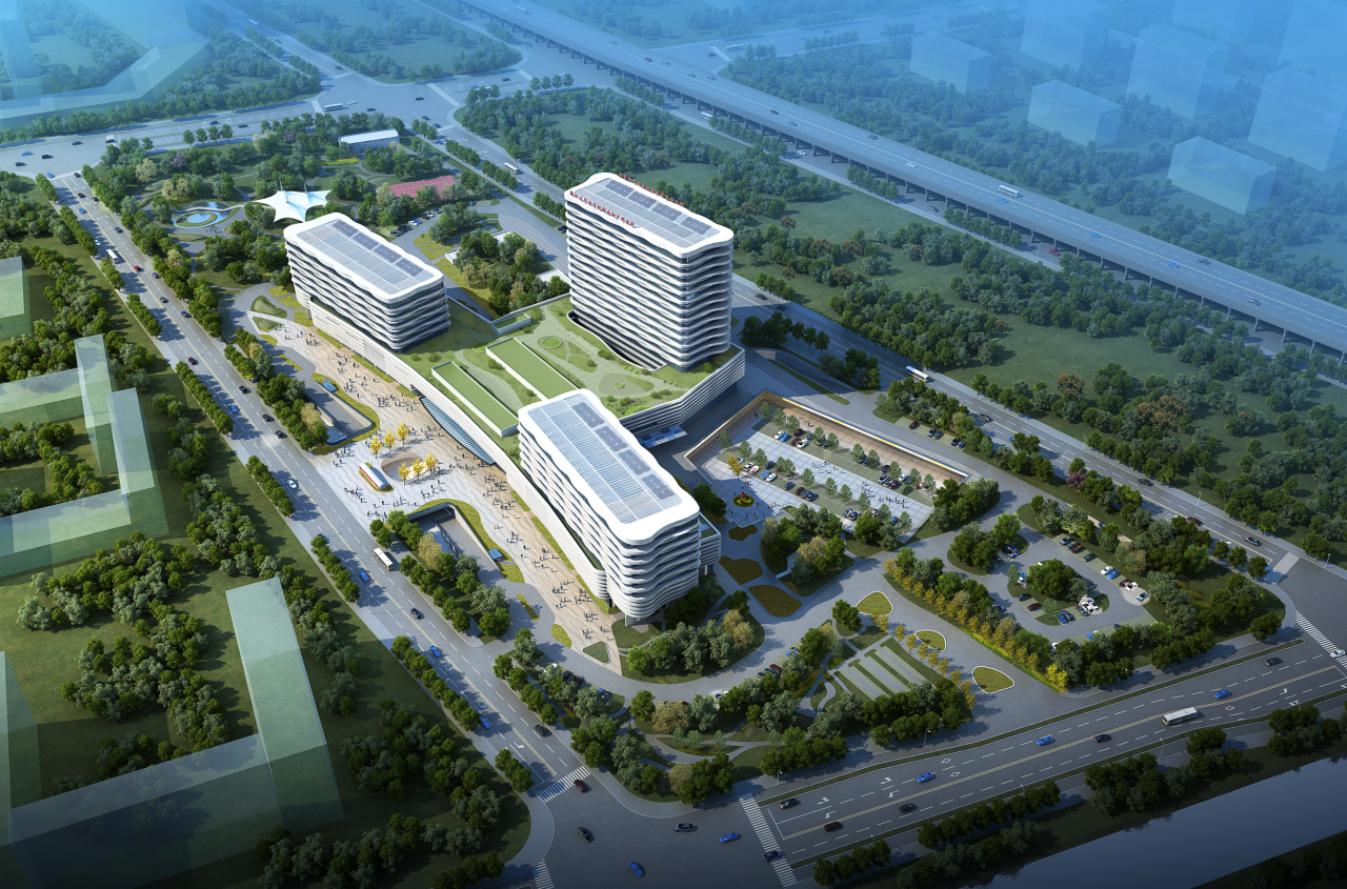 效果图二、沉降单位资格要求：1、提供有效的营业执照、资质证书复印件并加盖公司公章。三、该项目最高报价不得超过10万元，超过的报价无效。四、选择方式：比选五、比价说明：1、本次评审采用综合评分法，总分为100分，其中价格分30分、资信和技术分70分，总分最高者成交。2、比选时间：2020年8月14日14：00时（北京时间）。3、请于2020年8月14日14：00（北京时间）（报价单递交截止时间）前将报价单（须盖单位公章）密封交至浙江大学医学院附属妇产科医院1号楼15楼会议室（地址：杭州市上城区学士路1号）。六、联系人：杨工  电话：0571-89991070  邮箱：249278732@qq.com浙江大学医学院附属妇产科医院2020年8月8日附件1：评分细则1、资信、技术及其他部分评审（满分70分）2、价格部分（30分）基准价为各有效报价的平均价。a.投标人报价等于基准价时，得满分；b.投标人报价每低于基准价1个百分点，扣1分；c.投标人报价每高于基准价1个百分点，扣2分。以上报价得分不足一个百分点时，使用直线插入法计算，保留小数2位。响应文件的商务标评分不足15分的，计为15分。附件2：报价表    单位：    元    法定代表人或授权委托人签字：                    投标人（盖章）：                                               日期：     年     月     日附件3：2017年(含)以来类似项目业绩表法定代表或授权代表（签字）：投标人（盖章）：                日期：        年  　　月  　　 日注：以上业绩须附合同或中标（成交）通知书复印件作为证明材料。序号评分标准及说明分值1投标人社会信誉度，履约服务能力（根据提供的营业执照、资质证书、用户评价，由评委会综合评定）优：9～12分良：5～8分一般级以下：0～4分2根据投标人自2017年1月1日以来提供的类似项目（沉降观测）业绩进行评分，提供成交通知书或合同复印件（原件备查），每一个业绩得4分，最高12分；0～12分3完成本次工作内容计划方案的针对性、合理性及全面性，由评委会综合评定。优秀：10～12分合格：7～9分一般：4～6分较差：0～3分4根据投入本项目工作的项目组人员资质、人员配置是否合理、实施经验等情况酌情打分，由评委会综合评定。优秀：10～12分合格：7～9分一般：4～6分较差：0～3分5服务保证能力及保证措施及相关的服务机构、服务内容、服务响应时间、服务承诺的具体说明。优秀：10～12分合格：7～9分一般：4～6分较差：0～3分6其他：其他有利于采购人的优惠条件和承诺等0～10分项目名称浙江大学医学院附属妇产科医院钱江院区一期工程主体沉降观测项目投标人总报价序号项目名称合同内容签约日期用户联系人及电话